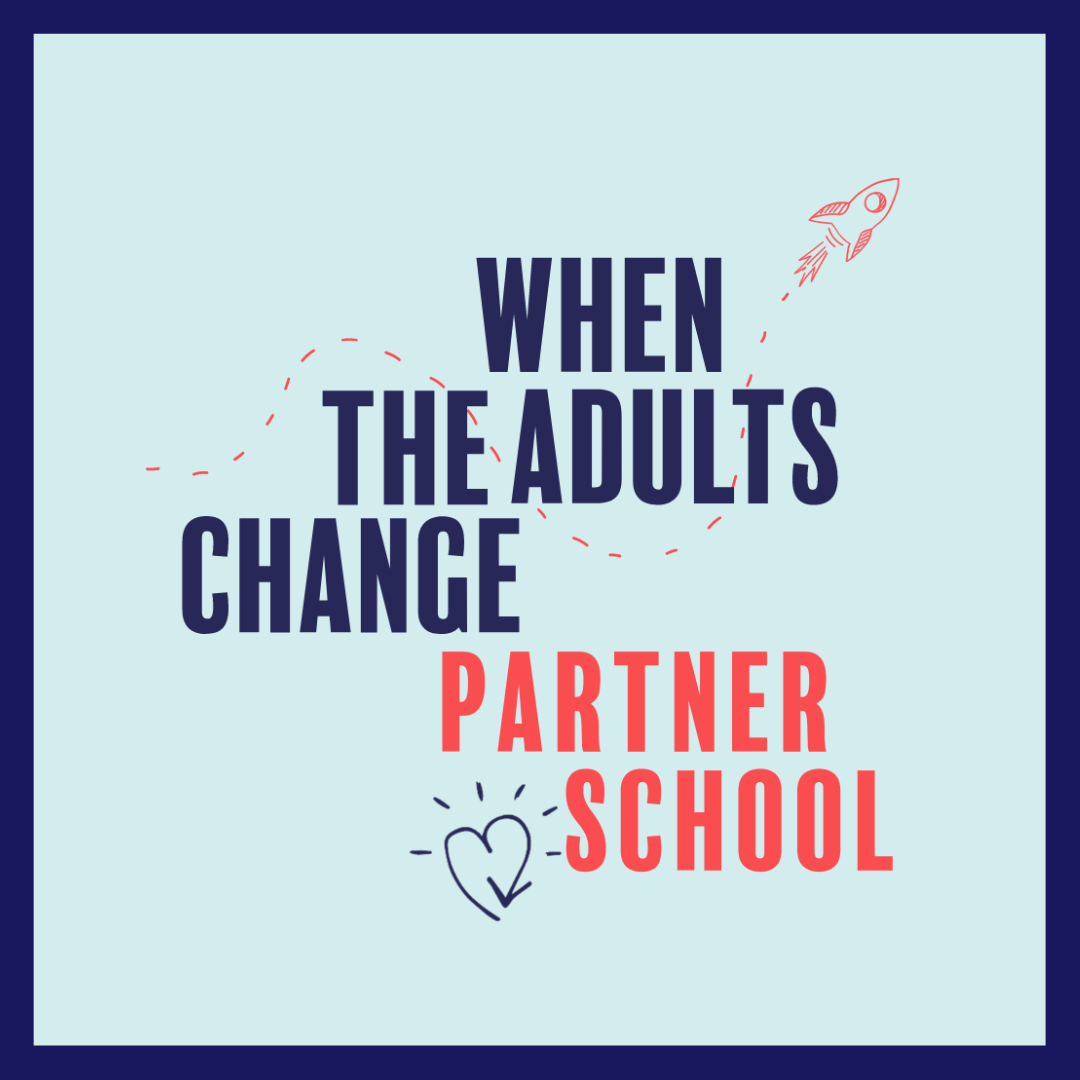 Cambois PrimaryNewsletter 	Early YearsThe children have been learning the story Handa’s Surprise. They enjoyed describing the fruit and tasting it. We have also been reading a book ‘Oliver’s Fruit Salad’.  We chose some fruit and made our own fruit salad. It was delicious. In maths we have been playing games to practice our counting skills and singing number rhymes to support our learning about one less. We enjoyed 10 Little men in a flying saucer and 5 little monkeys jumping on the bed. We have been talking about how numbers are made up of different parts and used toys to support our understanding. During science week the children were fascinated by our Skittles experiment and made had some great ideas about how to make ice melt. Year 1 /2We’ve had a brilliant time celebrating Science Week across school this week. Lots of exciting investigations and engaged children. Thank you to SSE for fantastic science workshops across KS1 and KS2 this week and for the parents who attended these sessions. We throughly enjoyed our SSE session, learning about wind turbines and how they work. At beach school we looked at how waves are formed and affected by wind as well as looking at beach and water safety. In DT we have begun making our own beach huts which we look forward to decorating. Consent Form has been sent on SchoolPing regarding our trip to the Ouseburn (Seven Stories and Farm) for Thursday 21st March. Children must wear uniform and ensure they are on time for school. Year 3 / 4Year 4s swimming and both year groups are clogging. We have been learning about teeth and the digestive system and conducted an experiment where they had to place eggs in different liquids to see the effects it has on the shell. They are also looking forward to creating their own prints in DT.Mrs Darbyshires GroupIn Mrs Darbyshire’s group we have continued reading The Twits by Roald Dahl. The children are really enjoying the book and this  week wrote their own revenge plans which they loved! In maths we have continued to focus on number bonds. Next Wednesday we will be decorating eggs in the classroom. We will be returning to Clarty Commandoes after Easter holidays so please complete the permission form on School Ping asap so I can plan the visit. Year 5 /6Year 5 and Year 6 have had some additional coaching from the Newcastle Eagles this week. Their skills are developing brilliantly.Our 8 basketball superstars will be representing our school in the Northumberland finals this Friday 22nd March! Fingers crossed for more fun and success!Next week children can bring in a decorated egg to be entered into the Easter Egg competition. Additionally, children can bring in a hard boiled egg to be decorated in school as well.After Easter, Year 5 will be surfing and swimming so keep an eye out for the school ping to confirm dates, times and equipment.Important DatesFriday 22nd March- Yea 5/6 basketball finalsThursday 28th March- Break up for  EasterMon day 15th April- Return to school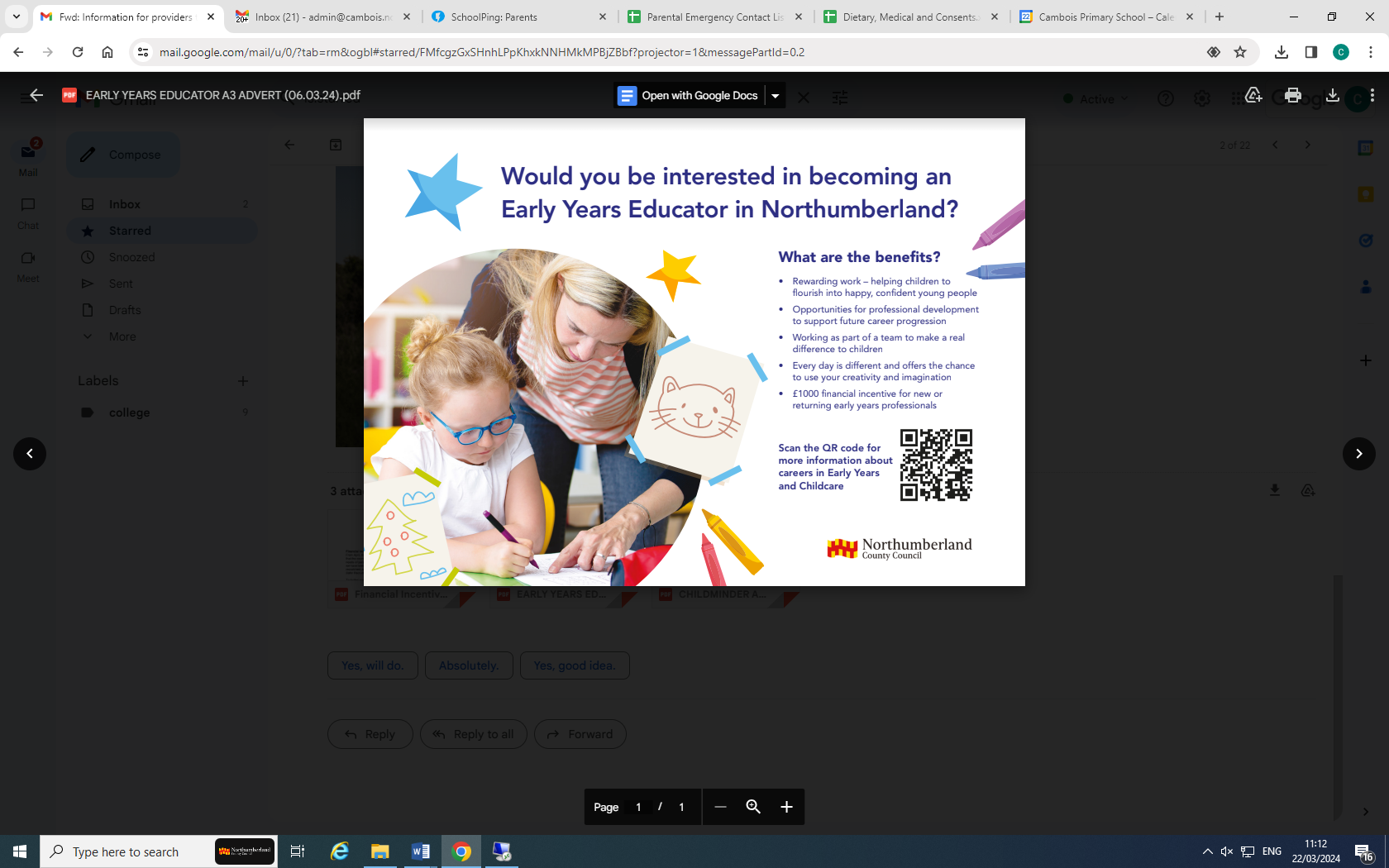 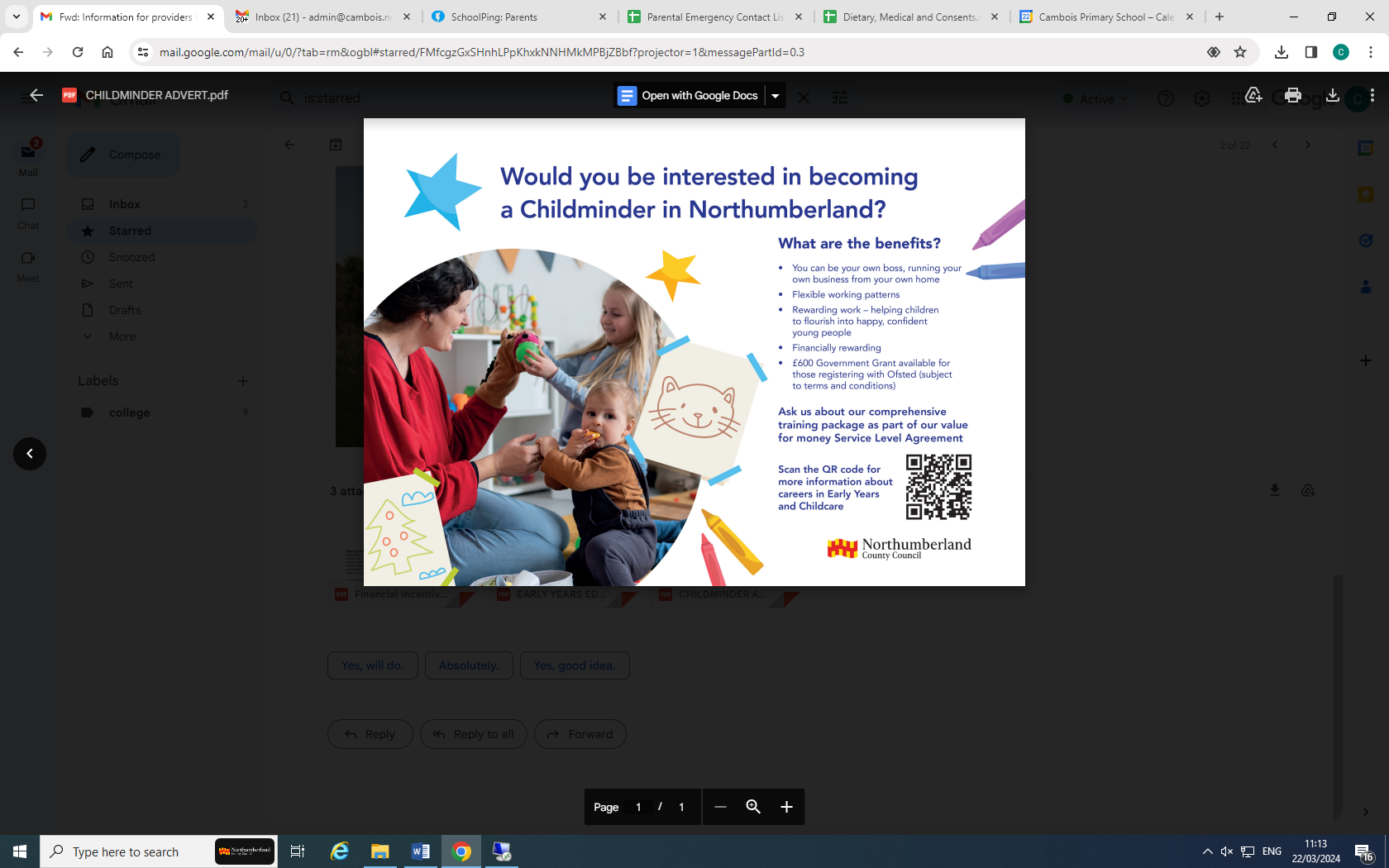 